ОПРОСНЫЙ ЛИСТпо проведению общественных обсуждений в форме опросапо объекту экологической экспертизы по документации: «Материалы, обосновывающие внесение изменений в ранее утвержденный общий допустимый улов в районе добычи (вылова) водных биологических ресурсов во внутренних морских водах Российской Федерации, в территориальном море Российской Федерации, на континентальном шельфе Российской Федерации, в исключительной экономической зоне Российской Федерации и Каспийском море на 2022 год (с оценкой воздействия на окружающую среду)», включая материалы ОВОСИнформация об участнике опроса1. Ф.И.О. __________________________________________________________________________________2. Место работы  _____________________________________________________________________________________________________________________________________________________________________3. Адрес места жительства _____________________________________________________________________________________________________________________________________________________________4. Контактные сведения (тел, e-mail) ____________________________________________________________________________________________________________________________________________________5. Наименование организации, адрес, телефон ____________________________________________________________________________________________________________________________________________ (заполняется, если участник общественных обсуждений представляет организацию)Вопрос, по которому проводится опрос жителей:Имеются ли у Вас какие-либо вопросы, замечания и (или) предложения 
по документации?          Да    Нет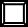 (в случае положительного ответа, вопросы, замечания и (или) предложения участника излагаются в соответствующем разделе настоящего опросного листа или оформляются 
в виде отдельного приложения к нему)Вопросы, замечания и (или) предложения участника опроса:______________________________________________________________________________________________________________________________________________________________________________________________________________________________________________________________________________________________________________________________________________________________________________________________________________________________________________________________________________________________________________________________________________________________________________Приложение к опросному листу: __________________________________________________________________________________________(наименование приложения)_______________________________________________________________________        на________листах(заполняется при наличии у участника общественных обсуждений вопросов, замечаний, предложений на отдельных листах: оформляется за личной подписью участника)Дата __________________________   Подпись __________________________Подписывая опросный лист, участник общественных обсуждений выражает свое согласие на обработку персональных данных в порядке, определенном положениями Федерального закона от 27.07.2006 № 152-ФЗ «О персональных данных».Порядок заполнения участником опросного листа:Опросный лист заполняется путем проставления любого знака в одном из пустых квадратов, расположенных ниже вопроса, по которому проводится опрос жителей 
и подписывается участником опроса.В случае положительного ответа, вопросы, замечания и (или) предложения участника излагаются в соответствующем разделе «Вопросы, замечания и (или) предложения участника опроса» настоящего опросного листа или оформляются в виде отдельного приложения 
к нему в свободной форме.Опросные листы, заполнение которых не соответствует данному порядку признается недействительным. Порядок учета мнения участника опроса жителей:Заполненные и подписанные опросные листы принимаются к учету в случаях направления их следующими способами:1. Почтой по адресу 163002 г. Архангельск пр. Ломоносова дом 30 (заполненные опросные листы 
с оригинальной подписью гражданина).2. На электронную почту: uirmh@primadm.ru3. Лично в администрацию по адресу 163002 г. Архангельск пр. Ломоносова дом 30 каб. №19Ф.И.О., должность лица, принявшего опросный лист:   «_____»___________2021 г. Подпись